Pre School Registration Policies and Mail-In Registration Form“Unlock the Key to S.E.E. – Social Emotional Learning and Equity”2021 Virtual Early Childhood Transitions Conference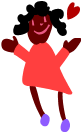 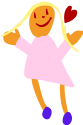 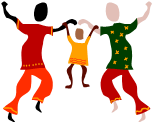 Registration PoliciesRegistration deadline is March 8, 2021No late registrationsRegistration will only be accepted with full payment. (If your preschool needs an accommodation on the payment requirement, please call 845-353-7057.)  Conference fees are non-refundable.Other questions??? Call 845-353-7057 and speak with either Joanne or Tracey.Registration Fee: $25.00 per personRegistration Deadline is March 8, 2021Make check payable to: Child Care Resources of Rockland or C.C.R.R.  Mail check and registration form below to: Nyack Teacher Center, 13 A Dickinson Avenue, Nyack, New York 10960--------------------------------------------------------------------------------------------------Name: ____________________________________________________________Address: __________________________________________________________
_________________________________________________________________Email: ____________________________________________________________(Please print clearly.  If your email has a zero, add a slash to distinguish it from the letter O.)School: ____________________________________________________________Phone: ____________________________Last 4 digits of SS number:  ______________ (for CTLE certificate)